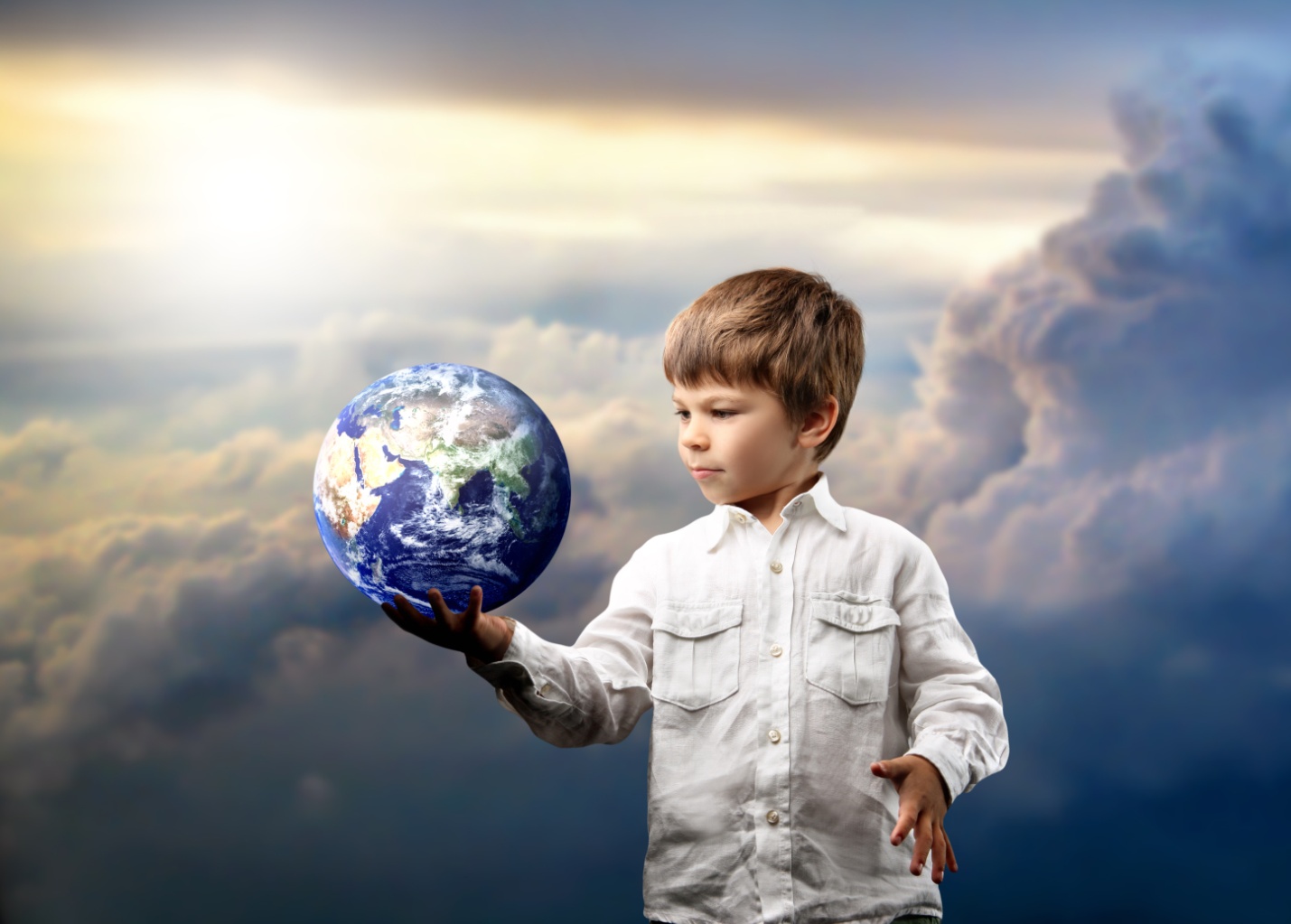 Конспектитогового занятия по детско-взрослому проекту «Наши правила» Возрастная группа: старшаяВоспитатель: Волоткяйвичус Светлана Николаевна.Оборудование:музыкальный центр;декорации (домик Бабы-Яги, камень, берлога). костюмы героев; снежинка(для игры «Снежный ком»); бутылка с замороженной водой; полотенце.Дидактический материал:пиктограммы.Цель: закрепление усвоенных  в ходе проекта  правил и норм поведения посредством  расшифровки пиктограмм.Задачи:Образовательные: закрепление воспитанниками основных понятий о нормах и правилах поведения.Развивающие: развивать внимание, мыслительные действия по аналогии, умение выделять главное, самостоятельность, мышление.Воспитательные: воспитывать культуру поведения, чувство доброжелательности, взаимопомощи, уважения.Предварительная работа: работа в рамках  детско-взрослого проекта «Наши правила».Ход занятия.Дети и воспитатель собираются в музыкальном зале.Воспитатель: Дети, на улице сейчас настоящая зима, морозы стоят лютые и мы так давно из-за этого не ходили гулять. Соскучились по прогулкам? Я приглашаю вас погулять в волшебный зимний лес? Согласны?Воспитатель: Чтобы войти в волшебный лес, мы должны приговаривать волшебные слова: «В зимний лес идем, идемМного нового найдем»Доходят до камня, на котором написано «Налево пойдешь - в болото попадешь. Прямо пойдешь - на пруд попадешь (Висит знак). Налево пойдешь в сказочный лес попадешь». Воспитатель обсуждает с детьми куда пойти и что за знак, как его можно прочесть и объяснить.Вопросы:- Скажите, пожалуйста, что это?-Что изображено на данном знаке?-Что это означает?-К какой группе знаков он относится (запрещающие или разрешающие)?Из-за шторы доносится сильный шум, топот, громкая речь. Выбегает шумная девочка, бегает вокруг детей, удивляется.Воспитатель: Здравствуйте! Представьтесь, пожалуйста, кто Вы и как Вас зовут?Девочка: Я Валя из волшебной страны Неслух. А вы кто?Воспитатель: (обращаясь к детям):  Кто мы? Мы люди и живем стране Россия. У каждого из нас есть свое имя. Давайте познакомимся.Девочка Валя:  Познакомимся? Это как?Воспитатель начинает игру-знакомство (один из вариантов игры «Снежный ком»).Д (очень шумно и громко): Ура!!! Я всех запомнила!!!Воспитатель: Почему Вы так шумите?!Девочка Валя:  А что?! У нас в стране все так делают.Воспитатель: А у нас в России так не принято. Девочка Валя:  А почему?Воспитатель: Если хочешь узнать почему, то мы приглашаем тебя на прогулку вместе с нами, и там мы все тебе расскажем.Девочка соглашается и, приговаривая заклинание, все отправляются дальше. На пути встречается заснеженное дерево с незнакомым знаком. Воспитатель предлагает разобраться что это за знак и что он обозначает. Обсуждают почему нельзя стряхивать с дерева снег.Вопросы:- Скажите, пожалуйста, что это?-Что изображено на данном знаке?-Что это означает?-К какой группе знаков он относится (запрещающие или разрешающие)?Девочка Валя: Я поняла! Нельзя стряхивать снег с деревьев, потому что дерево замерзнет и погибнет. Идемте дальше! Хочу узнать еще больше! Волшебные слова!!!Повторяя волшебные слова, под музыку, отправляются дальше. Девочка сообщает, что замерзла. Для того чтобы согреться решают поиграть в игру.Физ. Минутка. Девочка находит знак и приносит его детям.Девочка Валя: Ребята, я нашла что-то! Кажется этот! Как его?! Знак!!Воспитатель: Действительно похоже на знак. - Мы же знаем что это за знак?-Что он означает?-К какой группе знаков он относится (запрещающие или разрешающие)?Воспитатель: (тихо): А мы с вами расшумелись! Медведя разбудим, что тогда будет? Давайте тихонько уйдем.Уходят. Приговаривая волшебные слова, под музыку отправляются дальше. На пути встречают избушку Бабы Яги, на избушке незнакомый знак.- Скажите, пожалуйста, что это?-Что изображено на данном знаке?-Что это означает? Из избушки выходит Баба Яга, грустная, хромает.Баба Яга: Здравствуйте ребята! Что вас привело ко мне?Воспитатель: Мы просто гуляли по зимнему волшебному лесу и наткнулись на твою избушку. Что с тобой? почему у тебя такой знак висит на избушке?Баба Яга: Ушибла ножку, доктор сказал лед прикладывать. Да вот беда, беру лед в руки, а он тает! Не знаю как мне быть, как же лед подольше сохранить? Вы не знаете?Воспитатель: Знаем! И с радостью тебе расскажем. Ребята, вы помните, что нужно сделать, чтобы лед дольше сохранялся и не таял?Дети делятся опытом, полученным из опытно-экспериментальной деятельности.Баба Яга:  Ой спасибо! Теперь я точно вылечусь! Девочка Валя: Ого! Как интересно! Вы так много всего знаете.Воспитатель: Что-то холодно ребята! Я что-то очень замерзла.Баба Яга: Ах, замерзли мои спасители! Теперь и я вас спасу от холода! Научу в игру теплую играть.Игра «Обнимашки».Слышится необычный звук.Девочка Валя:  Ой, это же портал в мою страну закрывается! Это значит, что мне пора убегать. Мне очень понравилось с вами, я так много узнала! Правила….знаки….Можно я еще к вам прилечу?Воспитатель: Конечно! Прилетай! А на  память о нашей дружбе с тобой мы с ребятами подарим тебе знаки поведения.Девочка Валя: Спасибо. Мы с моими друзьями в стране Неслух, тоже будем учиться жить по правилам, ведь тогда с нами не случится ничего плохого. А еще я хочу попросить вас, чтобы вы нарисовали для меня этот красивый зимний лес, чтобы я могла показать своим друзьям, какая прекрасная ваша планета Земля! Когда прилечу в следующий раз, заберу Ваши рисунки.Дети провожают Валю.Баба Яга: Деточки и вам пора возвращаться, ведь скоро наступит вечер, и вы можете заблудиться в темноте леса. Чтобы вы быстрее добрались, я подарю вам волшебные невидимые лыжи…Воспитатель: И правда, бабушка, пора нам возвращаться. Спасибо за прием, за игру, выздоравливай! И за лыжи спасибо. До свидания!Воспитатель: (детям): Ну что, ребята, поехали?!Изображая лыжную ходьбу, уходят.Снег, сне - жок,Мягкий, белый как пушок.Поразмяв немного ноги,Вышел Мишка из берлоги.Что такое, почемуБелая дорога….Кто насыпал, не пойму,Сахару так много?Сахар вкусный, белый, сладкий…Зачерпнул снежок он лапкой.Не пойду за ложкой,Так поем немножко.Он не сладкий, мерзнут лапы.Помогите, мама с папой!Три хлопка перед собойМягкие движения сверху вниз двумя рукамиПотереть колени двумя руками.Ходьба медвежьим шагом под музыку по кругу.В конце останавливаются, поворачиваются лицом вокруг.Развести руки в стороны с поворотом туловища вправо и влево (изобразить удивление).Пожать плечами с поворотом вправо-влево.Подняться на полу - пальцы, описать двумя руками полукруг над головой.Улыбнуться, облизнуть язычком губыНаклониться, одной рукой «зачерпнуть снег» Покачать головой слева- направо (жест: «нет»).Махнуть свободной рукой вниз.Поднести руки «со снегом» ко рту, «слизать снег с лапы». Потереть ладони.Взяться двумя руками за голову и покачать головой.